Soru 1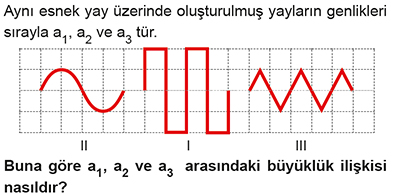 A) a1 = a2 = a3
B) a1 = a2 > a3
C) a3 > a2 > a1
D) a2 > a1 = a3
E) a2 > a1 > a3

Soru 2I. Ses dalgalarının bir engele çarpıp geri dönmesi olayına yankı denir
II. Ses dalgalarının üst üste binerek birbirini güçlendirmesine yapıcı girişim denir
III. Ses dalgalarının birbirini zayıflatarak daha küçük
genlikli dalga oluşturmasına yıkıcı girişim denir.
Ses dalgaları ile ilgili yukarıda verilen bilgilerden
hangileri doğrudur?
A) Yalnız I
B) Yalnız II
C) Yalnız III
D) I ve II
E) I, II ve III

Soru 3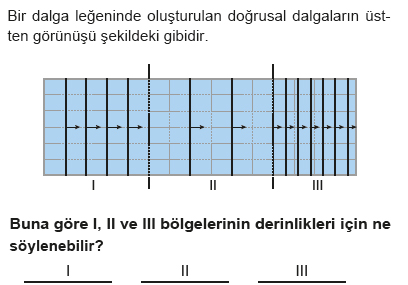 A) Derin                       Çok derin                   Sığ
B) Derin                           Sığ                     Çok derin
C) Sığ                              Derin                  Çok derin
D) Çok derin                    Sığ                         Derin
E) Sığ                          Çok derin                   Derin

Soru 4Dalgaların genel özellikleri ile ilgili verilen;I. Birim zamandaki dalga sayısına frekans denir.II. Bir tam dalga oluşması için geçen süreye periyot denir.III. Dalganın bir periyodik zamanda aldığı yola dalga boyu denir.yargılarından hangileri doğrudur?A) Yalnız I
B) Yalnız II
C) Yalnız III
D) I, II ve III
E) I ve II

Soru 5Sesin aşağıda verilen,v1: Demir yolundaki raydaki hızıv2: 20 oC deki havadaki hızıv3: 40 oC deki havadaki hızıaralarındaki ilişki nedir?A) v1 > v2 > v3
B)  v1 > v3 > v2
C) v3 > v2 > v1
D) v3 > v1 > v2
E) v2 > v1 > v3

Soru 6Bir yay ile deney yapan Mert 4 saniyede 12 periyodik dalga oluşturmaktadır.İki dalga tepesi arasını 5 cm olarak ölçtüğüne göre dalgaların hızı kaç cm/s’dir?A) 12
B) 13
C) 14
D) 15
E) 16

Soru 7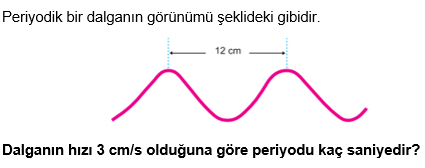 A) 1
B) 2
C) 3
D) 4
E) 5

Soru 8 Telli çalgıların (saz, gitar,.... vb.) seslerini birbirinden ayırmaya yarayan ses özelliği aşağıdakilerden hangisidir?A) Frekans
B) Tını
C) Yükseklik
D) Hız
E) Şiddet

Soru 9Ses, aşağıda verilen maddelerin hangisinde daha hızlı yayılır?A) Boşluk
B) Demir
C) Su
D) Zeytinyağı
E) Hava

Soru 10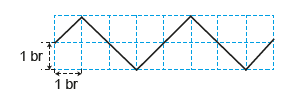 Şekildeki dalganın dalga boyu kaç br dir?A) 1
B) 2
C) 3
D) 4
E) 5

Soru 11
I.   Frekansı düşük olan seslere kalın ses denir.
II.  Frekansı yüksek olan seslere ince ses denir.
III. Farklı müzik aletlerinden eşit frekansta çıkan seslerin farklı algılanmasına tını denir.
Ses ile ilgili yukarıdaki bilgilerden hangileri doğrudur?A) Yalnız I
B) Yalnız II
C) I ve II
D) II ve III
E) I, II ve III
Soru 12I.   Mekanik dalgadır.
II.  Ortamda boyuna ilerler.
III. Ses kaynağından uzaklaştıkça sesin şiddeti azalır.
Ses dalgalarıyla ilgili yukarıdaki yargılardan hangileri doğrudur?A) Yalnız I
B) Yalnız II
C) I ve II
D) I ve III
E) I, II ve III
Soru 13   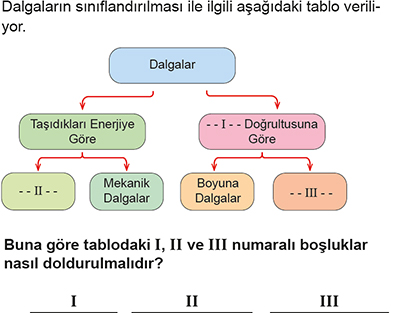 A) Titreşim                   Deprem                            Ses
B) Hız                               Ses                     Elektromanyetik
C) Titreşim             Elektromanyetik                  Enine
D) Dalgaboyu               Titreşim                            Işık
E) Hız                          Dalgaboyu                        Enine

Soru 14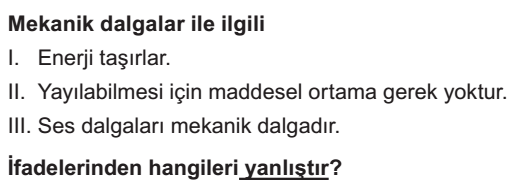 A) Yalnız I
B) Yalnız II
C) I ve II
D) II ve III
E) I ve III

Soru 15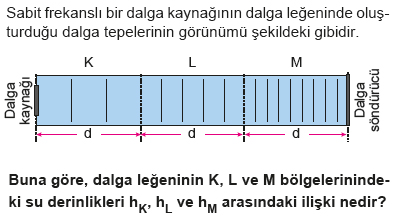 A) hK = hL = hM
B) hM > hL > hK
C) hK > hL > hM
D) hL > hK > hM
E) hK > hM > hL

Soru 16Aşağıda verilen, I. deprem,II. su,III. sesdalgalarından hangileri hem enine hem de boyuna dalgalardır?A) Yalnız I
B) Yalnız II
C) Yalnız III
D) I ve II 
E) I, II ve III

Soru 17Dalgalarla ilgili; I. Mekanik dalgalar yayılabilmek için maddesel ortama ihtiyaç duyarlar.II. Hareket yönü, titreşim doğrultusuna dik olan dalgalara enine dalgalar denir.III. Hareket yönü, titreşim doğrultusuna paralel olan dalgalara boyuna dalgalar denir.yargılarından hangileri doğrudur?A) Yalnız I
B) Yalnız III
C) I ve II
D) II ve III
E) I, II ve III

Soru 18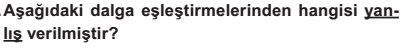 A) Elektromanyetik Dalga - Deprem Dalgası
B) Elektromanyetik Dalga - Işık Dalgası
C) Mekanik Dalga - Ses Dalgası
D) Mekanik Dalga - Su Dalgası
E) Mekanik Dalga - Yay Dalgası

Soru 19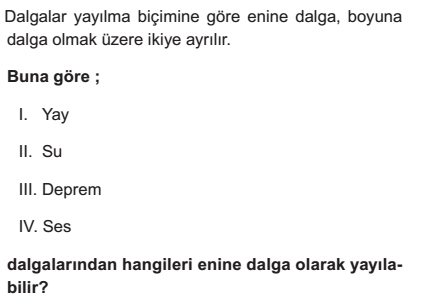 A) I ve II
B) II ve III
C) I, II ve III
D) II, III ve IV
E) I, II, III ve IV

Soru 20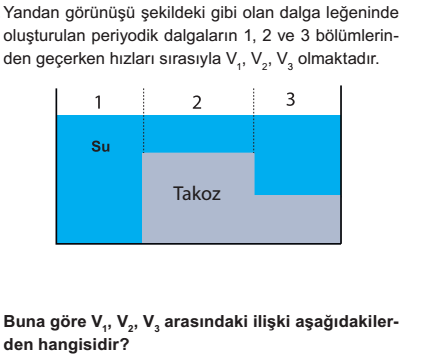 A) V1>V2>V3
B) V1>V3>V2
C) V2>V3>V1
D) V1=V3>V2
E) V1>V2=V3

CEVAPLAR: 1-D    2-E    3-A    4-D    5-B    6-D    7-D    8-B    9-B    10-D    11-E    12-E    13-C    14-B    15-C    16-D    17-E    18-A    19-C    20-B    